UMW / AZ / PN – 8 / 19	             			                 Wrocław, 06. 02. 2019 r.NAZWA POSTĘPOWANIA  Prowadzenie zajęć nauki języków obcych dla pracowników Uniwersytetu Medycznego we Wrocławiu. Przedmiot zamówienia podzielono na 3 (trzy) części osobno oceniane:Część A - Prowadzenie zajęć nauki języka angielskiego dla pracowników Uniwersytetu Medycznego we Wrocławiu niebędących nauczycielami akademickimi.Część B - Prowadzenie zajęć języka hiszpańskiego dla pracowników Działu Współpracy Międzynarodowej Uniwersytetu Medycznego we Wrocławiu.Część C - Prowadzenie indywidualnych zajęć języka angielskiego dla nauczyciela akademickiego Uniwersytetu Medycznego we Wrocławiu.Informacja z otwarcia ofertBezpośrednio przed otwarciem ofert Zamawiający podał kwotę, jaką zamierza przeznaczyć na sfinansowanie zamówienia, która wynosi:Dla części A – brutto 55.000,00 PLN,Dla części B – brutto 2.800,00 PLN,Dla części C – brutto 3.600,00 PLN.Kryteria oceny ofert dla części A:Cena realizacji przedmiotu zamówienia – 60 %,Doświadczenie zawodowe co najmniej 4 (czterech) Lektorów – 40 %. Kryteria oceny ofert dla części B i C:Cena realizacji przedmiotu zamówienia – 60 %,Doświadczenie zawodowe co najmniej 1 (jednego) Lektora – 40 %.Ofertę złożyli następujący Wykonawcy, wymienieni w poniższych Tabelach: Część A – Prowadzenie zajęć nauki języka angielskiego dla pracowników Uniwersytetu Medycznego we Wrocławiu niebędących nauczycielami akademickimi.Termin realizacji i warunki płatności – zgodnie z treścią Siwz.Okres gwarancji – nie wymagany.Część B – Prowadzenie zajęć języka hiszpańskiego dla pracowników Działu Współpracy Międzynarodowej Uniwersytetu Medycznego we Wrocławiu.Termin realizacji i warunki płatności – zgodnie z treścią Siwz.Okres gwarancji – nie wymagany.Część C – Prowadzenie indywidualnych zajęć języka angielskiego dla nauczyciela akademickiego Uniwersytetu Medycznego we Wrocławiu.Termin realizacji i warunki płatności – zgodnie z treścią Siwz.Okres gwarancji – nie wymagany.Z upoważnienia Rektora UMWZastępca Kanclerza ds. Zarządzania Infrastrukturą Mgr Jacek Czajka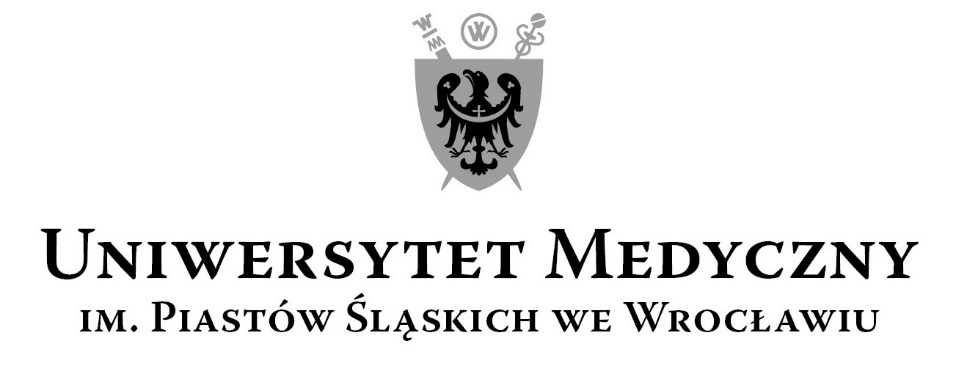 50-367 Wrocław, Wybrzeże L. Pasteura 1Zespół ds. Zamówień Publicznych UMWUl. Marcinkowskiego 2-6, 50-368 Wrocławfax 71 / 784-00-45e-mail: tomasz.kiliszek@umed.wroc.pl 50-367 Wrocław, Wybrzeże L. Pasteura 1Zespół ds. Zamówień Publicznych UMWUl. Marcinkowskiego 2-6, 50-368 Wrocławfax 71 / 784-00-45e-mail: tomasz.kiliszek@umed.wroc.pl Lp.Wykonawcy, adres Cena brutto PLN1Language Solutions for Business sp. z o.o., Aleje Jerozolimskie 123A, 02-017 Warszawa55.005,002Ewa Waligórska,która prowadzi działalność gospodarczą pod nazwą:„HOLMES” Ewa Waligórska,Al. Jaworowa 33, 53-122 Wrocław  51.300,003POLANGLO sp. z o.o.,  Ul. Szyszkowa 20, 02-285 Warszawa56.430,004OPEN EDUCATION GROUP sp. z o. o.,Ul. Jagienki 4, 15-480 Białystok61.349,10Lp.Wykonawcy, adres Cena brutto PLN1Katarzyna Rokicka,która prowadzi działalność gospodarczą pod nazwą:Ośrodek Nauczania Języków Obcych Języki Świata Katarzyna Anna Rokicka,Ul. Sienkiewicza 49, 15-002 Białystok3.277,502Language Solutions for Business sp. z o.o., Aleje Jerozolimskie 123A, 02-017 Warszawa2.280,003POLANGLO sp. z o.o.,  Ul. Szyszkowa 20, 02-285 Warszawa3.106,50Lp.Wykonawcy, adres Cena brutto PLN1Katarzyna Rokicka,która prowadzi działalność gospodarczą pod nazwą:Ośrodek Nauczania Języków Obcych Języki Świata Katarzyna Anna Rokicka,Ul. Sienkiewicza 49, 15-002 Białystok4.370,002Ewa Waligórska,która prowadzi działalność gospodarczą pod nazwą:„HOLMES” Ewa Waligórska,Al. Jaworowa 33, 53-122 Wrocław  3.610,003POLANGLO sp. z o.o.,  Ul. Szyszkowa 20, 02-285 Warszawa3.876,00